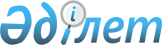 Атбасар аудандық мәслихатының 2017 жылғы 22 желтоқсандағы № 6С 15/2 "2018-2020 жылдарға арналған аудандық бюджет туралы" шешіміне өзгерістер енгізу туралыАқмола облысы Атбасар аудандық мәслихатының 2018 жылғы 19 қазандағы № 6С 24/2 шешімі. Ақмола облысының Әділет департаментінде 2018 жылғы 25 қазанда № 6812 болып тіркелді
      РҚАО-ның ескертпесі.

      Құжаттың мәтінінде түпнұсқаның пунктуациясы мен орфографиясы сақталған.
      Қазақстан Республикасының 2008 жылғы 4 желтоқсандағы Бюджет кодексінің 109-бабының 1-тармағына, Қазақстан Республикасының 2001 жылғы 23 қаңтардағы "Қазақстан Республикасындағы жергілікті мемлекеттік басқару және өзін-өзі басқару туралы" Заңының 6-бабының 1-тармағының 1) тармақшасына сәйкес, Атбасар аудандық мәслихаты ШЕШІМ ҚАБЫЛДАДЫ:
      1. Атбасар аудандық мәслихатының "2018-2020 жылдарға арналған аудандық бюджет туралы" 2017 жылғы 22 желтоқсандағы № 6С 15/2 (Нормативтік құқықтық актілерді мемлекеттік тіркеу тізілімінде № 6270 тіркелген, 2018 жылғы 9 қаңтарда Қазақстан Республикасы нормативтік құқықтық актілерінің электрондық түрдегі эталондық бақылау банкінде жарияланған) шешіміне келесі өзгерістер енгізілсін:
      1-тармақ жаңа редакцияда баяндалсын:
      "1. 2018-2020 жылдарға арналған аудандық бюджет тиісінше 1, 2 және 3 қосымшаларға сәйкес, оның ішінде 2018 жылға келесі көлемдерде бекітілсін:
      1) кірістер – 5 276 941,7 мың теңге, оның ішінде:
      салықтық түсімдер – 1 066 992,0 мың теңге;
      салықтық емес түсімдер – 7 885,2 мың теңге;
      негізгі капиталды сатудан түсетін түсімдер – 75 499,8 мың теңге;
      трансферттер түсімі – 4 126 564,7 мың теңге;
      2) шығындар – 5 292 764,4 мың теңге;
      3) таза бюджеттік кредиттеу – 6 843,4 мың теңге:
      бюджеттік кредиттер – 10 823,0 мың теңге;
      бюджеттік кредиттерді өтеу – 3 979,6 мың теңге;
      4) қаржы активтерімен операциялар бойынша сальдо – -10 000,0 мың теңге:
      қаржы активтерін сатып алу – 0 мың теңге;
      мемлекеттің қаржы активтерін сатудан түсетін түсімдер – 10 000,0 мың теңге;
      5) бюджет тапшылығы (профициті) – -12 666,1 мың теңге;
      6) бюджет тапшылығын қаржыландыру (профицитін пайдалану) – 12 666,1 мың теңге:
      қарыздар түсімі – 10 823,0 мың теңге;
      қарыздарды өтеу – 3 979,6 мың теңге;
      бюджет қаражатының пайдаланылатын қалдықтары – 5 822,7 мың теңге.";
      5-тармақ жаңа редакцияда баяндалсын:
      "5. 2018 жылға арналған ауданның жергілікті атқарушы органының резерві 3 193,3 мың теңге сомада бекітілсін.";
      көрсетілген шешімнің 1, 4, 8, 9 қосымшалары осы шешімнің 1, 2, 3, 4 қосымшаларына сәйкес жаңа редакцияда баяндалсын.
      2. Осы шешім Ақмола облысының Әділет департаментінде мемлекеттік тіркелген күннен бастап күшіне енеді және 2018 жылдың 1 қаңтарынан бастап қолданысқа енгізіледі.
      "Келісілді"
      19 қазан 2018 жыл 2018 жылға арналған аудандық бюджет 2018 жылға арналған ауылдардың және ауылдық округтердің бюджеттік бағдарламалары 2018 жылға арналған облыстық бюджеттен нысаналы трансферттер 2018 жылға арналған жергілікті өзін-өзі басқару органдарына берілетін трансферттердің ауылдар мен ауылдық округтер арасында бөлінуі
					© 2012. Қазақстан Республикасы Әділет министрлігінің «Қазақстан Республикасының Заңнама және құқықтық ақпарат институты» ШЖҚ РМК
				
      Cессия төрағасы,
Атбасар аудандық мәслихатының
хатшысы

Борұмбаев Б.А.

      Атбасар ауданының әкімі

А.Ә.Қалжанов
2018 жылғы 19 қазандағы № 6С 24/2
Атбасар аудандық мәслихатының
шешіміне 1 қосымша2017 жылғы 22 желтоқсандағы № 6С 15/2
Атбасар аудандық мәслихатының
шешіміне 1 қосымша
Санаты
Санаты
Санаты
Санаты
Сома, мың теңге
Сыныбы
Сыныбы
Сыныбы
Сома, мың теңге
Кіші сыныбы
Кіші сыныбы
Сома, мың теңге
Атауы
Сома, мың теңге
1
2
3
4
5
I. Кірістер
5 276 941,7
1
Салықтық түсімдер
1 066 992,0
01
Табыс салығы
11 156,0
2
Жеке табыс салығы
11 156,0
03
Әлеуметтік салық
532 442,0
1
Әлеуметтік салық
532 442,0
04
Меншікке салынатын салықтар
405 472,9
1
Мүлікке салынатын салықтар
365 883,4
3
Жер салығы
10 550,0
4
Көлік құралдарына салынатын салық
26 148,0
5
Бірыңғай жер салығы
2 891,5
05
Тауарларға, жұмыстарға және қызметтерге салынатын iшкi салықтар
108 385,1
2
Акциздер
6 888,0
3
Табиғи және басқа да ресурстарды пайдаланғаны үшін түсетін түсімдер
67 840,0
4
Кәсіпкерлік және кәсіби қызметті жүргізгені үшін алынатын алымдар
33 440,6
5
Ойын бизнесіне салық
216,5
08
Заңдық маңызы бар әрекеттерді жасағаны және (немесе) оған уәкілеттігі бар мемлекеттік органдар немесе лауазымды адамдар құжаттар бергені үшін алынатын міндетті төлемдер
9 536,0
1
Мемлекеттік баж
9 536,0
2
Салықтық емес түсімдер
7 885,2
01
Мемлекеттік меншіктен түсетін кірістер
5 140,1
1
Мемлекеттік кәсіпорындардың таза кірісі бөлігінің түсімдері
4,0
5
Мемлекет меншігіндегі мүлікті жалға беруден түсетін кірістер
5 038,7
7
Мемлекеттік бюджеттен берілген кредиттер бойынша сыйақылар
37,0
9
Мемлекет меншігінен түсетін басқа да кірістер
60,4
02
Мемлекеттік бюджеттен қаржыландырылатын мемлекеттік мекемелердің тауарларды (жұмыстарды, қызметтерді) өткізуінен түсетін түсімдер
1,2
1
Мемлекеттік бюджеттен қаржыландырылатын мемлекеттік мекемелердің тауарларды (жұмыстарды, қызметтерді) өткізуінен түсетін түсімдер
1,2
06
Басқа да салықтық емес түсiмдер
2 743,9
1
Басқа да салықтық емес түсiмдер
2 743,9
3
Негізгі капиталды сатудан түсетін түсімдер
75 499,8
01
Мемлекеттік мекемелерге бекітілген мемлекеттік мүлікті сату
21 562,6
1
Мемлекеттік мекемелерге бекітілген мемлекеттік мүлікті сату
21 562,6
03
Жердi және материалдық емес активтердi сату
53 937,2
1
Жерді сату
53 847,0
2
Материалдық емес активтерді сату
90,2
4
Трансферттер түсімі
4 126 564,7
01
Төмен тұрған мемлекеттiк басқару органдарынан трансферттер 
183 534,0
3
Аудандық маңызы бар қалалардың, ауылдардың, кенттердің, аулдық округтардың бюджеттерінен трансферттер
183 534,0
02
Мемлекеттiк басқарудың жоғары тұрған органдарынан түсетiн трансферттер
3 943 030,7
2
Облыстық бюджеттен түсетін трансферттер
3 943 030,7
Функционалдық топ
Функционалдық топ
Функционалдық топ
Функционалдық топ
Сома, мың теңге
Бюджеттік бағдарламалардың әкiмшiсi
Бюджеттік бағдарламалардың әкiмшiсi
Бюджеттік бағдарламалардың әкiмшiсi
Сома, мың теңге
Бағдарлама
Бағдарлама
Сома, мың теңге
Атауы
Сома, мың теңге
1
2
3
4
5
II. Шығындар
5 292 764,4
01
Жалпы сипаттағы мемлекеттiк қызметтер
309 772,8
01
112
Аудан (облыстық маңызы бар қала) мәслихатының аппараты
17 802,0
01
112
001
Аудан (облыстық маңызы бар қала) мәслихатының қызметін қамтамасыз ету жөніндегі қызметтер
17 582,0
01
112
003
Мемлекеттік органның күрделі шығыстары
220,0
01
122
Аудан (облыстық маңызы бар қала) әкімінің аппараты
93 643,2
01
122
001
Аудан (облыстық маңызы бар қала) әкімінің қызметін қамтамасыз ету жөніндегі қызметтер
93 643,2
01
123
Қаладағы аудан, аудандық маңызы бар қала, кент, ауыл, ауылдық округ әкімінің аппараты
117 496,0
01
123
001
Қаладағы аудан, аудандық маңызы бар қаланың, кент, ауыл, ауылдық округ әкімінің қызметін қамтамасыз ету жөніндегі қызметтер
117 496,0
01
459
Ауданның (облыстық маңызы бар қаланың) экономика және қаржы бөлімі
28 635,0
01
459
001
Ауданның (облыстық маңызы бар қаланың) экономикалық саясатын қалыптастыру мен дамыту, мемлекеттік жоспарлау, бюджеттік атқару және коммуналдық меншігін басқару саласындағы мемлекеттік саясатты іске асыру жөніндегі қызметтер
25 748,0
01
459
003
Салық салу мақсатында мүлікті бағалауды жүргізу
1 955,0
01
459
010
Жекешелендіру, коммуналдық меншікті басқару, жекешелендіруден кейінгі қызмет және осыған байланысты дауларды реттеу
932,0
01
492
Ауданның (облыстық маңызы бар қаланың) тұрғын үй-коммуналдық шаруашылығы, жолаушылар көлігі, автомобиль жолдары және тұрғын үй инспекциясы бөлімі
52 196,6
01
492
001
Жергілікті деңгейде тұрғын үй-коммуналдық шаруашылық, жолаушылар көлігі, автомобиль жолдары және тұрғын үй инспекциясы саласындағы мемлекеттік саясатты іске асыру жөніндегі қызметтер
15 439,6
01
492
013
Мемлекеттік органның күрделі шығыстары
1 589,0
01
492
113
Жергілікті бюджеттерден берілетін ағымдағы нысаналы трансферттер
35 168,0
02
Қорғаныс
9 846,2
02
122
Аудан (облыстық маңызы бар қала) әкімінің аппараты
9 846,2
02
122
005
Жалпыға бірдей әскери міндетті атқару шеңберіндегі іс-шаралар
4 813,0
02
122
006
Аудан (облыстық маңызы бар қала) ауқымындағы төтенше жағдайлардың алдын алу және оларды жою
4 862,2
02
122
007
Аудандық (қалалық) ауқымдағы дала өрттерінің, сондай-ақ мемлекеттік өртке қарсы қызмет органдары құрылмаған елдi мекендерде өрттердің алдын алу және оларды сөндіру жөніндегі іс-шаралар
171,0
03
Қоғамдық тәртіп, қауіпсіздік, құқықтық, сот, қылмыстық-атқару қызметі
3 486,5
03
492
Ауданның (облыстық маңызы бар қаланың) тұрғын үй-коммуналдық шаруашылығы, жолаушылар көлігі, автомобиль жолдары және тұрғын үй инспекциясы бөлімі
3 486,5
03
492
021
Елдi мекендерде жол қозғалысы қауiпсiздiгін қамтамасыз ету
3 486,5
04
Бiлiм беру
2 846 713,6
04
464
Ауданның (облыстық маңызы бар қаланың) білім бөлімі
2 846 713,6
04
464
001
Жергілікті деңгейде білім беру саласындағы мемлекеттік саясатты іске асыру жөніндегі қызметтер
9 510,0
04
464
003
Жалпы білім беру
2 246 446,2
04
464
005
Ауданның (облыстық маңызы бар қаланың) мемлекеттік білім беру мекемелер үшін оқулықтар мен оқу-әдiстемелiк кешендерді сатып алу және жеткізу
53 895,0
04
464
006
Балаларға қосымша білім беру
100 930,0
04
464
009
Мектепке дейінгі тәрбие мен оқыту ұйымдарының қызметін қамтамасыз ету
107 169,0
04
464
015
Жетім баланы (жетім балаларды) және ата-аналарының қамқорынсыз қалған баланы (балаларды) күтіп-ұстауға қамқоршыларға (қорғаншыларға) ай сайынғы ақшалай қаражат төлемі
29 274,5
04
464
040
Мектепке дейінгі білім беру ұйымдарында мемлекеттік білім беру тапсырысын іске асыруға
252 440,0
04
464
067
Ведомстволық бағыныстағы мемлекеттік мекемелер мен ұйымдардың күрделі шығыстары
47 048,9
06
Әлеуметтiк көмек және әлеуметтiк қамсыздандыру
234 416,1
06
451
Ауданның (облыстық маңызы бар қаланың) жұмыспен қамту және әлеуметтік бағдарламалар бөлімі
231 454,2
06
451
001
Жергілікті деңгейде халық үшін әлеуметтік бағдарламаларды жұмыспен қамтуды қамтамасыз етуді іске асыру саласындағы мемлекеттік саясатты іске асыру жөніндегі қызметтер
31 313,2
06
451
002
Жұмыспен қамту бағдарламасы
70 148,5
06
451
005
Мемлекеттік атаулы әлеуметтік көмек
21 420,0
06
451
006
Тұрғын үйге көмек көрсету
352,5
06
451
007
Жергілікті өкілетті органдардың шешімі бойынша мұқтаж азаматтардың жекелеген топтарына әлеуметтік көмек
21 849,0
06
451
010
Үйден тәрбиеленіп оқытылатын мүгедек балаларды материалдық қамтамасыз ету
1 032,6
06
451
014
Мұқтаж азаматтарға үйде әлеуметтiк көмек көрсету
20 959,8
017
Оңалтудың жеке бағдарламасына сәйкес мұқтаж мүгедектердi мiндеттi гигиеналық құралдармен қамтамасыз ету, қозғалуға қиындығы бар бірінші топтағы мүгедектерге жеке көмекшінің және есту бойынша мүгедектерге қолмен көрсететiн тіл маманының қызметтерін ұсыну
11 434,2
011
Жәрдемақыларды және басқа да әлеуметтік төлемдерді есептеу, төлеу мен жеткізу бойынша қызметтерге ақы төлеу
210,0
023
Жұмыспен қамту орталықтарының қызметін қамтамасыз ету
30 542,2
050
Қазақстан Республикасында мүгедектердің құқықтарын қамтамасыз ету және өмір сүру сапасын жақсарту жөніндегі 2012-2018 жылдарға арналған іс-шаралар жоспарын іске асыру
14 681,2
 054
Үкіметтік емес ұйымдарда мемлекеттік әлеуметтік тапсырысты орналастыру
7 511,0
464
Ауданның (облыстық маңызы бар қаланың) білім бөлімі
2 961,9
464
030
Патронат тәрбиешілерге берілген баланы (балаларды) асырап бағу
722,9
464
031
Жетім балаларды және ата-аналарының қамқорынсыз қалған, отбасылық үлгідегі балалар үйлері мен асыраушы отбасыларындағы балаларды мемлекеттік қолдау
2 239,0
07
Тұрғын үй-коммуналдық шаруашылық
1 347 247,2
07
467
Ауданның (облыстық маңызы бар қаланың) құрылыс бөлімі
984 249,2
07
467
003
Коммуналдық тұрғын үй қорының тұрғын үйін жобалау және (немесе) салу, реконструкциялау 
318 847,6
07
467
004
Инженерлік-коммуникациялық инфрақұрылымды жобалау, дамыту және (немесе) жайластыру
306 027,1
07
467
058
Ауылдық елді мекендердегі сумен жабдықтау және су бұру жүйелерін дамыту
267 696,0
07
467
063
Бұзылу аумағынан тұрғындарды көшіру үшін тұрғын-үй және жатақхана құрылысына
91 678,5
07
492
Ауданның (облыстық маңызы бар қаланың) тұрғын үй-коммуналдық шаруашылығы, жолаушылар көлігі, автомобиль жолдары және тұрғын үй инспекциясы бөлімі
362 998,0
07
492
005
Авариялық және ескiрген тұрғын үйлердi бұзу
18 224,0
07
492
011
Шағын қалаларды жылумен жабдықтауды үздіксіз қамтамасыз ету
330 924,0
07
492
026
Ауданның (облыстық маңызы бар қаланың) коммуналдық меншігіндегі жылу желілерін пайдалануды ұйымдастыру
8 000,0
07
492
028
Коммуналдық шаруашылықты дамыту
5 850,0
08
Мәдениет, спорт, туризм және ақпараттық кеңістiк
193 243,6
08
455
Ауданның (облыстық маңызы бар қаланың) мәдениет және тілдерді дамыту бөлімі
154 856,0
08
455
001
Жергілікті деңгейде тілдерді және мәдениетті дамыту саласындағы мемлекеттік саясатты іске асыру жөніндегі қызметтер
7 852,0
08
455
003
Мәдени-демалыс жұмысын қолдау
86 138,0
08
455
006
Аудандық (қалалық) кiтапханалардың жұмыс iстеуi
55 050,0
08
455
007
Мемлекеттік тілді және Қазақстан халқының басқа да тілдерін дамыту
5 816,0
08
456
Ауданның (облыстық маңызы бар қаланың) ішкі саясат бөлімі
21 896,0
08
456
001
Жергілікті деңгейде ақпарат, мемлекеттілікті нығайту және азаматтардың әлеуметтік сенімділігін қалыптастыру саласында мемлекеттік саясатты іске асыру жөніндегі қызметтер
7 733,4
08
456
002
Мемлекеттік ақпараттық саясат жүргізу жөніндегі қызметтер
10 754,0
08
456
003
Жастар саясаты саласында іс-шараларды іске асыру
3 408,6
08
465
Ауданның (облыстық маңызы бар қаланың) дене шынықтыру және спорт бөлімі
16 491,6
08
465
001
Жергілікті деңгейде дене шынықтыру және спорт саласындағы мемлекеттік саясатты іске асыру жөніндегі қызметтер
6 553,0
08
465
006
Аудандық (облыстық маңызы бар қалалық) деңгейде спорттық жарыстар өткiзу
1 501,0
08
465
007
Әртүрлi спорт түрлерi бойынша аудан (облыстық маңызы бар қала) құрама командаларының мүшелерiн дайындау және олардың облыстық спорт жарыстарына қатысуы
8 437,6
10
Ауыл, су, орман, балық шаруашылығы, ерекше қорғалатын табиғи аумақтар, қоршаған ортаны және жануарлар дүниесін қорғау, жер қатынастары
93 928,6
10
459
Ауданның (облыстық маңызы бар қаланың) экономика және қаржы бөлімі
4 615,9
10
459
099
Мамандардың әлеуметтік қолдау көрсетуі жөніндегі шараларды іске асыру
4 615,9
10
462
Ауданның (облыстық маңызы бар қаланың) ауыл шаруашылығы бөлімі
12 797,7
10
462
001
Жергілікті деңгейде ауыл шаруашылығы саласындағы мемлекеттік саясатты іске асыру жөніндегі қызметтер
12 797,7
10
463
Ауданның (облыстық маңызы бар қаланың) жер қатынастары бөлімі
11 709,0
10
463
001
Аудан (облыстық маңызы бар қала) аумағында жер қатынастарын реттеу саласындағы мемлекеттік саясатты іске асыру жөніндегі қызметтер
10 600,0
10
463
006
Аудандардың, облыстық маңызы бар, аудандық маңызы бар қалалардың, кенттердiң, ауылдардың, ауылдық округтердiң шекарасын белгiлеу кезiнде жүргiзiлетiн жерге орналастыру
1 109,0
10
473
 Ауданның (облыстық маңызы бар қаланың) ветеринария бөлімі
64 806,0
10
473
001
Жергілікті деңгейде ветеринария саласындағы мемлекеттік саясатты іске асыру жөніндегі қызметтер
12 170,0
10
473
007
Қаңғыбас иттер мен мысықтарды аулауды және жоюды ұйымдастыру
1 500,0
10
473
047
Жануарлардың саулығы мен адамның денсаулығына қауіп төндіретін, алып қоймай залалсыздандырылған (зарарсыздандырылған) және қайта өңделген жануарлардың, жануарлардан алынатын өнімдер мен шикізаттың құнын иелеріне өтеу
2 500,0
10
473
011
Эпизоотияға қарсы іс-шаралар жүргізу
48 636,0
11
Өнеркәсіп, сәулет, қала құрылысы және құрылыс қызметі
18 418,0
11
467
Ауданның (облыстық маңызы бар қаланың) құрылыс бөлімі
12 359,0
11
467
001
Жергілікті деңгейде құрылыс саласындағы мемлекеттік саясатты іске асыру жөніндегі қызметтер
12 359,0
11
468
Ауданның (облыстық маңызы бар қаланың) сәулет және қала құрылысы бөлімі
6 059,0
11
468
001
Жергілікті деңгейде сәулет және қала құрылысы саласындағы мемлекеттік саясатты іске асыру жөніндегі қызметтер
6 059,0
12
Көлiк және коммуникация
38 019,1
12
492
Ауданның (облыстық маңызы бар қаланың) тұрғын үй-коммуналдық шаруашылығы, жолаушылар көлігі, автомобиль жолдары және тұрғын үй инспекциясы бөлімі
38 019,1
12
492
020
Көлік инфрақұрылымын дамыту
2 483,1
12
492
023
Автомобиль жолдарының жұмыс істеуін қамтамасыз ету
35 536,0
13
Басқалар
10 430,3
13
459
Ауданның (облыстық маңызы бар қаланың) экономика және қаржы бөлімі
3 193,3
13
459
012
Ауданның (облыстық маңызы бар қаланың) жергілікті атқарушы органының резерві 
3 193,3
13
469
Ауданның (облыстық маңызы бар қаланың) кәсіпкерлік бөлімі
7 237,0
13
469
001
Жергілікті деңгейде кәсіпкерлікті дамыту саласындағы мемлекеттік саясатты іске асыру жөніндегі қызметтер
7 237,0
14
Борышқа қызмет көрсету
37,0
14
459
Ауданның (облыстық маңызы бар қаланың) экономика және қаржы бөлімі
37,0
14
459
021
Жергілікті атқарушы органдардың облыстық бюджеттен қарыздар бойынша сыйақылар мен өзге де төлемдерді төлеу бойынша борышына қызмет көрсету
37,0
15
Трансферттер
187 205,4
15
459
Ауданның (облыстық маңызы бар қаланың) экономика және қаржы бөлімі
187 205,4
15
459
006
Пайдаланылмаған (толық пайдаланылмаған) нысаналы трансферттерді қайтару
28 334,0
15
459
024
Заңнаманы өзгертуге байланысты жоғары тұрған бюджеттің шығындарын өтеуге төменгі тұрған бюджеттен ағымдағы нысаналы трансферттер
132 929,2
15
459
038
Субвенциялар
7 117,0
15
459
051
Жергілікті өзін-өзі басқару органдарына берілетін трансферттер
17 980,0
15
459
054
Қазақстан Республикасының Ұлттық қорынан берілетін нысаналы трансферт есебінен республикалық бюджеттен бөлінген пайдаланылмаған (түгел пайдаланылмаған) нысаналы трансферттердің сомасын қайтару
845,2
Функционалдық топ
Функционалдық топ
Функционалдық топ
Функционалдық топ
Сома, мың теңге
Бюджеттік бағдарламалардың әкiмшiсi
Бюджеттік бағдарламалардың әкiмшiсi
Бюджеттік бағдарламалардың әкiмшiсi
Сома, мың теңге
Бағдарлама
Бағдарлама
Сома, мың теңге
Атауы
Сома, мың теңге
1
2
3
4
5
III. Таза бюджеттік кредиттеу
6 843,4
Бюджеттік кредиттер
10 823,0
10
Ауыл, су, орман, балық шаруашылығы, ерекше қорғалатын табиғи аумақтар, қоршаған ортаны және жануарлар дүниесін қорғау, жер қатынастары
10 823,0
10
459
Ауданның (облыстық маңызы бар қаланың) экономика және қаржы бөлімі
10 823,0
10
459
018
Мамандарды әлеуметтік қолдау шараларын іске асыру үшін бюджеттік кредиттер
10 823,0
Санаты
Санаты
Санаты
Санаты
Сома, мың теңге
Сыныбы
Сыныбы
Сыныбы
Сома, мың теңге
Кіші сыныбы
Кіші сыныбы
Сома, мың теңге
Атауы
Сома, мың теңге
1
2
3
4
5
Бюджеттiк кредиттердi өтеу
3 979,6
5
Бюджеттiк кредиттердi өтеу
3 979,6
5
01
Бюджеттiк кредиттердi өтеу
3 979,6
5
01
1
Мемлекеттік бюджеттен берілген бюджеттік кредиттерді өтеу
3 979,6
Функционалдық топ
Функционалдық топ
Функционалдық топ
Функционалдық топ
Бюджеттік бағдарламалардың әкiмшiсi
Бюджеттік бағдарламалардың әкiмшiсi
Бюджеттік бағдарламалардың әкiмшiсi
Бағдарлама
Бағдарлама
Атауы
Сома, мың теңге
1
2
3
4
5
IV. Қаржы активтерімен операциялар бойынша сальдо
-10 000,0
Қаржы активтерiн сатып алу 
0
Санаты
Санаты
Санаты
Санаты
Сома, мың теңге
Сыныбы
Сыныбы
Сыныбы
Сома, мың теңге
Кіші сыныбы
Кіші сыныбы
Сома, мың теңге
Атауы
Сома, мың теңге
1
2
3
4
5
Мемлекеттің қаржы активтерiн сатудан түсетiн түсiмдер
10 000,0
6
Мемлекеттің қаржы активтерiн сатудан түсетiн түсiмдер
10 000,0
6
01
Мемлекеттің қаржы активтерін сатудан түсетін түсімдер
10 000,0
6
01
1
Қаржы активтерін ел ішінде сатудан түсетін түсімдер
10 000,0
V. Бюджет тапшылығы (профициті)
-12 666,1
VI. Бюджет тапшылығын қаржыландыру (профицитін пайдалану) 
12 666,1
Санаты
Санаты
Санаты
Санаты
Сома, мың теңге
Сыныбы
Сыныбы
Сыныбы
Сома, мың теңге
Кіші сыныбы
Кіші сыныбы
Сома, мың теңге
Атауы
Сома, мың теңге
1
2
3
4
5
Қарыздар түсімі
10 823,0
7
Қарыздар түсімі
10 823,0
7
01
Мемлекеттік ішкі қарыздар 
10 823,0
7
01
2
Қарыз алу келісім-шарттары
10 823,0
Функционалдық топ
Функционалдық топ
Функционалдық топ
Функционалдық топ
Бюджеттік бағдарламалардың әкiмшiсi
Бюджеттік бағдарламалардың әкiмшiсi
Бюджеттік бағдарламалардың әкiмшiсi
Бағдарлама
Бағдарлама
Атауы
Сома, мың теңге
1
2
3
4
5
Қарыздарды өтеу
3 979,6
16
Қарыздарды өтеу
3 979,6
16
459
Ауданның (облыстық маңызы бар қаланың) экономика және қаржы бөлімі
3 979,6
16
459
005
Жергілікті атқарушы органның жоғары тұрған бюджет алдындағы борышын өтеу
3 979,6
Санаты
Санаты
Санаты
Санаты
Сома, мың теңге
Сыныбы
Сыныбы
Сыныбы
Сома, мың теңге
Кіші сыныбы
Кіші сыныбы
Сома, мың теңге
Атауы
Сома, мың теңге
1
2
3
4
5
Бюджет қаражатының пайдаланылатын қалдықтары
5 822,7
8
Бюджет қаражатының пайдаланылатын қалдықтары
5 822,7
8
01
Бюджет қаражаты қалдықтары
5 822,7
8
01
1
Бюджет қаражатының бос қалдықтары
5 822,72018 жылғы 19 қазандағы № 6С 24/2
Атбасар аудандық мәслихатының
шешіміне 2 қосымша2017 жылғы 22 желтоқсандағы № 6С 15/2
Атбасар аудандық мәслихатының
шешіміне 4 қосымша
Функционалдық топ
Функционалдық топ
Функционалдық топ
Функционалдық топ
Сома, мың теңге
Бюджеттік бағдарламалардың әкiмшiсі
Бюджеттік бағдарламалардың әкiмшiсі
Бюджеттік бағдарламалардың әкiмшiсі
Сома, мың теңге
Бағдарлама
Бағдарлама
Сома, мың теңге
Атауы
Сома, мың теңге
1
2
3
4
5
Барлығы
117 496,0
01
Жалпы сипаттағы мемлекеттiк қызметтер
117 496,0
01
123
Атбасар ауданы Борисовка ауылы әкімінің аппараты
7 139,0
01
123
001
Қаладағы аудан, аудандық маңызы бар қаланың, кент, ауыл, ауылдық округ әкімінің қызметін қамтамасыз ету жөніндегі қызметтер
7 139,0
01
123
Атбасар ауданы Есенкелді ауылы әкімінің аппараты
8 326,0
01
123
001
Қаладағы аудан, аудандық маңызы бар қаланың, кент, ауыл, ауылдық округ әкімінің қызметін қамтамасыз ету жөніндегі қызметтер
8 326,0
01
123
Атбасар ауданының Макеевка ауылдық округі әкімінің аппараты 
7 837,0
01
123
001
Қаладағы аудан, аудандық маңызы бар қаланың, кент, ауыл, ауылдық округ әкімінің қызметін қамтамасыз ету жөніндегі қызметтер
7 837,0
01
123
Атбасар ауданының Бастау ауылдық округі әкімінің аппараты
8 029,0
01
123
001
Қаладағы аудан, аудандық маңызы бар қаланың, кент, ауыл, ауылдық округ әкімінің қызметін қамтамасыз ету жөніндегі қызметтер
8 029,0
01
123
Атбасар ауданы Новосельское ауылы әкімінің аппараты
9 203,0
01
123
001
Қаладағы аудан, аудандық маңызы бар қаланың, кент, ауыл, ауылдық округ әкімінің қызметін қамтамасыз ету жөніндегі қызметтер
9 203,0
01
123
Атбасар ауданының Ақан Құрманов ауылдық округі әкімінің аппараты
8 288,0
01
123
001
Қаладағы аудан, аудандық маңызы бар қаланың, кент, ауыл, ауылдық округ әкімінің қызметін қамтамасыз ету жөніндегі қызметтер
8 288,0
01
123
Атбасар ауданының Покровка ауылдық округі әкімінің аппараты
8 218,0
01
123
001
Қаладағы аудан, аудандық маңызы бар қаланың, кент, ауыл, ауылдық округ әкімінің қызметін қамтамасыз ету жөніндегі қызметтер
8 218,0
01
123
Атбасар ауданының Полтавка ауылдық округі әкімінің аппараты
7 603,0
01
123
001
Қаладағы аудан, аудандық маңызы бар қаланың, кент, ауыл, ауылдық округ әкімінің қызметін қамтамасыз ету жөніндегі қызметтер
7 603,0
01
123
Атбасар ауданы Сепе ауылы әкімінің аппараты
8 886,0
01
123
001
Қаладағы аудан, аудандық маңызы бар қаланың, кент, ауыл, ауылдық округ әкімінің қызметін қамтамасыз ету жөніндегі қызметтер
8 886,0
01
123
Атбасар ауданының Сергеевка ауылдық округі әкімінің аппараты
11 087,0
01
123
001
Қаладағы аудан, аудандық маңызы бар қаланың, кент, ауыл, ауылдық округ әкімінің қызметін қамтамасыз ету жөніндегі қызметтер
11 087,0
01
123
Атбасар ауданы Сочинское ауылы әкімінің аппараты
8 164,0
01
123
001
Қаладағы аудан, аудандық маңызы бар қаланың, кент, ауыл, ауылдық округ әкімінің қызметін қамтамасыз ету жөніндегі қызметтер
8 164,0
01
123
Атбасар ауданының Тельман ауылдық округі әкімінің аппараты
8 572,0
01
123
001
Қаладағы аудан, аудандық маңызы бар қаланың, кент, ауыл, ауылдық округ әкімінің қызметін қамтамасыз ету жөніндегі қызметтер
8 572,0
01
123
Атбасар ауданының Шұңқыркөл ауылдық округі әкімінің аппараты
8 331,0
01
123
001
Қаладағы аудан, аудандық маңызы бар қаланың, кент, ауыл, ауылдық округ әкімінің қызметін қамтамасыз ету жөніндегі қызметтер
8 331,0
01
123
Атбасар ауданының Ярославка ауылдық округі әкімінің аппараты 
7 813,0
01
123
001
Қаладағы аудан, аудандық маңызы бар қаланың, кент, ауыл, ауылдық округ әкімінің қызметін қамтамасыз ету жөніндегі қызметтер
7 813,02018 жылғы 19 қазандағы № 6С 24/2
Атбасар аудандық мәслихатының
шешіміне 3 қосымша2017 жылғы 22 желтоқсандағы № 6С 15/2
Атбасар аудандық мәслихатының
шешіміне 8 қосымша
Атауы
Сома, мың теңге
Дамуға нысаналы трансферттер
648 557,0
Атбасар қаласының № 1 шағың ауданында он төрт қырық бес пәтерлі тұрғын үйлердің құрылысы (1-14 позициялар) (байланыстыру) (1-позиция)
318 847,6
Атбасар қаласының № 1 шағын ауданында он төрт қырық бес пәтерлі тұрғын үйлерге сыртқы инженерлік желілер салу және жайластыру
182 862,9
Атбасар қаласының № 1 шағың ауданында он төрт қырық бес пәтерлі тұрғын үйлердің құрылысы (1-14 позициялар) (байланыстыру) (9-позиция)
91 578,5
Атбасар қаласында он төрт қырық бес пәтерлі тұрғын үйлерге сыртқы инженерлік желілерінің құрылысы және жайластыру (көшелерді жарықтандыру)
11 535,5
Ақмола облысының Атбасар ауданының Покровка ауылында су құбырлары желілерінің құрылысы
26 766,0
Атбасар қаласында темір жол магистралі үстіндегі жылумен жабдықтау желілерін реконструкциялау
5 850,0
Атбасар қаласының солтүстік бөлігінде (10,5 га учаскесінде) инженерлік-коммуникациялық инфрақұрылым құрылысы. Сумен жабдықтау сыртқы желілері
6 631,8
Атбасар қаласының солтүстік бөлігінде (10,5 га учаскесінде) инженерлік-коммуникациялық инфрақұрылым құрылысы. Электрмен жабдықтау сыртқы желілері
4 484,7
Ағымдағы нысаналы трансферттер
394 875,5
Родионовка ауылының Родионовка негізгі мектебі үшін блокты-модульдік қазандық сатып алуға
18 852,0
Бiлiм беру объектілеріне мектеп автобусын сатып алуға
14 281,0
"Инватакси" қызметін дамытуға мемлекеттік әлеуметтік тапсырысты орналастыруға
2 100,0
Қыска мерзімдік кәсіби оқытуды іске асыруға
12 292,0
Қоныс аударушылар мен оралмандар үшін тұрғын үйді жалдау (жалға алу) бойынша шығындарды өтеуге
866,0
Эпизоотияға қарсы іс-шараларды жүргізуге
48 636,0
Бруцелезбен ауыратын санитариялық союға жіберілетін ауыл шаруашылығы малдарының (ірі қара және ұсақ малдың) құнын өтеуге
2 500,0
Атбасар қаласы көше-жол желісінің ағымдағы жөндеуі
35 168,0
Жылумен жабдықтайтын кәсіпорындардың жылу беру мезгілін аяқтауға
70 356,0
Атбасар қаласында авариялық және ескі тұрғын үйлерді бұзу
18 224,0
Жылумен жабдықтайтын кәсіпорындардың жылу беру мезгіліне дайындалуға
103 568,0
Мектептер үшін оқулықтарды сатып алуға және жеткізуге
39 895,0
Аудан мектептерін Wi-Fi желілерімен жабдықтауға
4 716,0
Атбасар қаласының №3 мектеп шатырын ағымдағы жөндеу
15 142,0
"Денсаулық пен тіршілік дағдыларын қалыптастыру, сонымен қатар кәмелетке толмаған жасөспірімдер арасында өзіне-өзі қол жұмсаудың алдын алу" бағдарламасын енгізуге
1 872,0
Еңбек нарығын дамытуға, оның ішінде:
6 407,5
жұмыспен қамтудың жекеше агенттіктері арқылы жұмысқа орналасуға
2 800,0
жаңа бизнес-идеяларды іске асыруға гранттар
3 607,52018 жылғы 19 қазандағы № 6С 24/2Атбасар аудандық мәслихатының
шешіміне 4 қосымша2017 жылғы 22 желтоқсандағы № 6С 15/2
Атбасар аудандық мәслихатының
шешіміне 9 қосымша
Атауы
Сома, мың теңге
1
2
Барлығы
17 980,0
Атбасар ауданы Борисовка ауылы әкімінің аппараты
1 700,0
Атбасар ауданы Есенкелді ауылы әкімінің аппараты
925,0
Атбасар ауданының Макеевка ауылдық округі әкімінің аппараты 
760,0
Атбасар ауданының Бастау ауылдық округі әкімінің аппараты
1 207,0
Атбасар ауданы Новосельское ауылы әкімінің аппараты
1 000,0
Атбасар ауданының Ақан Құрманов ауылдық округі әкімінің аппараты
2 950,0
Атбасар ауданының Покровка ауылдық округі әкімінің аппараты
1 700,0
Атбасар ауданының Полтавка ауылдық округі әкімінің аппараты
867,0
Атбасар ауданы Сепе ауылы әкімінің аппараты
700,0
Атбасар ауданының Сергеевка ауылдық округі әкімінің аппараты
1 298,0
Атбасар ауданы Сочинское ауылы әкімінің аппараты
1 000,0
Атбасар ауданының Тельман ауылдық округі әкімінің аппараты
1 800,0
Атбасар ауданының Шұңқыркөл ауылдық округі әкімінің аппараты
623,0
Атбасар ауданының Ярославка ауылдық округі әкімінің аппараты
1 450,0